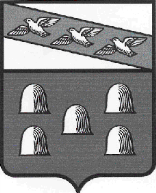 АДМИНИСТРАЦИЯ ГОРОДА ДМИТРИЕВА КУРСКОЙ ОБЛАСТИП О С Т А Н О В Л Е Н И Еот  “26 “ ноября 2018  года                       г. Дмитриев                            № 388О признании многоквартирного жилого дома № 62, расположенного по адресу: Курская область, город Дмитриев, улица Красная, аварийным и подлежащим сносуРуководствуясь Жилищным кодексом Российской Федерации, постановлением Правительства Российской Федерации от 28.01.2006 № 47 «Об утверждении положения о признании помещения жилым помещением, жилого помещения непригодным для проживания и многоквартирного дома аварийным  и подлежащим сносу или реконструкции» (с изменениями и дополнениями), в соответствии с заключением межведомственной комиссии при Администрации города Дмитриева Курской области № 01 от 29 октября 2018 года, о признании многоквартирного дома аварийным и подлежащим сносу, Администрация города Дмитриева Курской области,ПОСТАНОВЛЯЕТ:1.	Признать многоквартирный жилой дом № 62, расположенный по адресу: Курская обл., г. Дмитриев, ул. Красная, с кадастровым номером 46:05:120101:85,  аварийным и подлежащим сносу. 2.	Межведомственной комиссии при Администрации города Дмитриева Курской области в срок до 30 ноября 2018 года   проинформировать  собственников  многоквартирного жилого дома № 62 расположенного по адресу: Курская обл., г. Дмитриев, ул. Красная,    о  признании  дома    аварийным и подлежащим сносу, а также предъявить им требования о  сносе   жилого дома в срок до 01.08.2019 года. 3.	Не осуществлять прием документов на переустройство, перепланировку, перевод жилых помещений  в  доме  № 62 по улице Красная, города Дмитриева, Курской области,  признанного аварийным и подлежащим сносу. 4.	Обеспечить регистрацию решения о признании многоквартирного жилого дома аварийным и  подлежащим сносу, в органе, осуществляющем государственную регистрацию прав на недвижимое имущество и сделок с ним.5. В течение 30 дней после истечения срока, установленного пунктом 2 настоящего постановления при условии, если собственники помещений многоквартирного дома не осуществили снос многоквартирного дома или в течение 5 дней со дня поступления в Администрацию города Дмитриева согласия собственников помещений многоквартирного на изъятие жилых помещений, находящихся в таком многоквартирном доме, до истечения срока установленного пунктом 2 настоящего постановления, главному специалисту-эксперту Администрации города Дмитриева Минаковой Е.В.  осуществить мероприятия по изъятию недвижимого имущества, указанного в пункте 1 настоящего постановления, в порядке и сроки, установленные действующим законодательством.  6. Главному специалисту-эксперту Администрации города Дмитриева Промзелеву В. В. обеспечить размещение настоящего постановления на официальном сайте Администрации города Дмитриева Курской области в информационно-телекоммуникационной сети «Интернет». 7.	Контроль  за  исполнением  настоящего    постановления   оставляю  за собой.8.	Постановление вступает в силу со дня подписания.Глава города Дмитриева                                                                          А.В. РябыкинИсполнитель: Минакова Е.В.